Международная Академия Психологических наукУзбекистанское отделениеМеждународной Академии Психологических НаукСамаркандский государственный университет им. Ш. РашидоваБухарский институт психологии и иностранных языковУважаемый (ая)________________________________________________ Организационный комитет приглашает Вас принять участие в работе Международного Конгресса «Психология XXI столетия», посвященный 10-летию Узбекистанского отделения МАПН, который будет проходить   15 - 17 марта 2024 года в г. Самарканде. Организаторы Симпозиума: Узбекистанское отделение Международной Академии Психологических Наук, Самаркандский государственный университет им. Ш.Рашидова, Бухарский институт психологии и иностранных языков, 14 марта   2024 года в аэропорту Самарканда в с 9.00 до 17.00  Вас ожидает транспорт с символикой Конгресса. Регистрация участников: 15 марта  с 9.00 до 10.00.Конгресс начинает работу 15 марта  в 10.00 в Актовом  Зале СамГУ (ул. Университетская площадь, 15).Работу Конгресса планируется организовать по следующим основным направлениям:Направления работы конференции:Методология современной психологии. Интегративная парадигма психологии: теория и метод. Психология в образовании. Организация психологической службы. Психология в здравоохранении. Психология профессионального становления и реализации личности. Наряду с секционной работой по основным направлениям, планируется организация внесекционных форм – дискуссий, круглых столов, воркшопов ведущих психологов России. Форму заявки высылаем. Конгресс будет построен в содержательном отношении,  сборник материалов, будет издан до начала Конгресса.Сборник по материалам конференции  «Психология XXI столетия (объем до 3 стр.) необходимо представить до 15 февраля  2024 г. доценту Ш.Ш. Останову по электронной почте: E-Mail: (shuxamaggok@mail.ru)«Вестник интегративной психологии» - статьи объемом до 5 стр. необходимо представить до 15 февраля  2024 г. проф. Ш.Р.Баратову и М.Н. Усмановой по электронной почте: E-Mail: umanzuran@mail.ru «Методология современной психологии»  (объем до 15 стр.). Статьи обязательно должны сопровождаться авторской справкой  (ФИО полностью, научную степень, ученое звание, место работы и должность), а также название, аннотацию, ключевые слова на английском и на русском языках - статьи необходимо представить до 15 февраля  2024 г. по электронной почте профессора В.В.Козлова : E-Mail: kozlov@zi-kozlov.ru.  Журнал «ЧФ: Социальный психолог» (объем до 10 стр.). Статьи обязательно должны сопровождаться авторской справкой  (ФИО полностью, научную степень, ученое звание, место работы и должность), а также название, аннотацию, ключевые слова на английском и на русском языках - статьи необходимо представить до 15 февраля  2024 г. по электронной почте профессора В.В.Козлова : E-Mail: kozlov@zi-kozlov.ru. Публикуемая работа должна быть тщательно отредактирована и вычитана. Компьютерный набор рукописи статьи, предназначенной для публикации, должен строго соответствовать следующим требованиям:1 страница текста формата А4 должна содержать не более 1900 знаков с учетом пробелов;поля – все по 2 см;гарнитура Times New Roman;  кегль 14;  интервал 1,5.Электронный вариант статьи выполняется в текстовом редакторе Microsoft Word и сохраняется с расширением doc.Рукопись должна быть выполнена в соответствии со следующими критериями:– И.О. Фамилия автора (авторов) курсивом с выравниванием по левому краю.– Название статьи – полужирным шрифтом с выравниванием по центру ПРОПИСНЫМИ БУКВАМИ – Аннотация статьи – 40-50 слов (на русском и англ.  языках).– Ключевые слова – не более 7 слов (на русском и англ. языках).– Текст статьи: введение, цель, исследовательские задачи, методология и методы исследования, результаты, дискуссия, выводы.– Библиографический список.Ссылки на литературу оформляется следующим образом: [Мазилов, 2002, с. 231]. Если в ссылке содержатся сведения о нескольких источниках, то группы сведений разделяются точкой с запятой: [Карпов, 2008; Кашапов, 2007]. Если текст цитируется не по первоисточнику, а по другому документу, то в начале ссылки приводят слова «Цит. по:», например: [Цит. по: Козлов, 2004, с. 39-40]. Рисунки, выполненные средствами редактора в контрастной шкале серого цвета, должны быть сгруппированы и расположены «в тексте». Рисунки и таблицы должны иметь подписи и обозначения. В конце должен быть приведен список источников, указанных в ссылках, расположенных в алфавитном порядке, оформленный в соответствии с ГОСТ 7.0.100-2018.Президент Международной Академии Психологических наук,доктор психологических наук,профессор кафедры социальной,                                                                                           и политической психологии ЯрГУ им. П.Г.Демидова                                                                                                      Козлов В.В.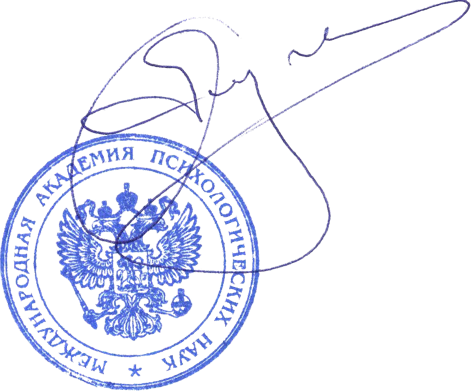 ЗАЯВКАна участие или выступление на Международном Конгрессе«Психология XXI столетияФамилия, имя, отчество_________________________________________          Планируемое направление участия или выступления ______________________________________________________________                                                     Тема выступления, доклада, воркшопа (подчеркнуть)____________________________________________________________________________________Индекс, адрес для почты______________________________________________________________________________________________________________
Ученая степень, звание_____________________________________________Место работы_____________________________________________________                       Телефон (факс) с кодом города_______________________________________                                                                                              E-mail ____________________________________________________________